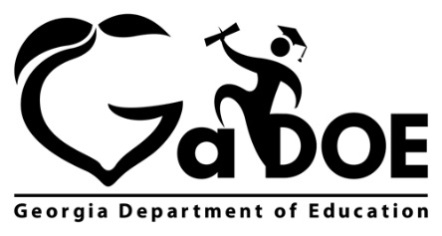 Schedule Request FormRichard Woods, State School SuperintendentPlease complete form and email to scheduling@doe.k12.ga.us.Request Date:Request Date:Request Date:Event Name:Event Name:Event Name:Organization Sponsoring Event:Organization Sponsoring Event:Organization Sponsoring Event:Organization Sponsoring Event:Event Date:Event Date:Event Date:Time:Time:Time:Time:Time:Time:Event Location:Event Location:Event Location:Address:Address:Address:City, State, ZipCity, State, ZipCity, State, ZipCity, State, ZipCity, State, ZipPurpose of the Event:Purpose of the Event:Purpose of the Event:Event Contact Name:Event Contact Name:Event Contact Name:Position:Position:Position:Position:Phone:Phone:Phone:Alternate/Cell:Alternate/Cell:Alternate/Cell:Alternate/Cell:Email Address:Email Address:Email Address:Media Relations Contact Name:Media Relations Contact Name:Media Relations Contact Name:Media Relations Contact Name:Media Relations Contact Name:Phone:Phone:Other Event Contact (in case of emergency):Other Event Contact (in case of emergency):Other Event Contact (in case of emergency):Other Event Contact (in case of emergency):Other Event Contact (in case of emergency):Other Event Contact (in case of emergency):Type of Event:Type of Event:Type of Event:Attire:Attire:Attire:The Role of the State Superintendent at this event:The Role of the State Superintendent at this event:The Role of the State Superintendent at this event:The Role of the State Superintendent at this event:The Role of the State Superintendent at this event:The Role of the State Superintendent at this event:The Role of the State Superintendent at this event:The Role of the State Superintendent at this event:Length of Speech:Length of Speech:Length of Speech:PowerPoint:PowerPoint:PowerPoint:PowerPoint:PowerPoint:PowerPoint:PowerPoint:A/V Equipment Available for Computer Presentation:A/V Equipment Available for Computer Presentation:A/V Equipment Available for Computer Presentation:A/V Equipment Available for Computer Presentation:A/V Equipment Available for Computer Presentation:A/V Equipment Available for Computer Presentation:A/V Equipment Available for Computer Presentation:A/V Equipment Available for Computer Presentation:A/V Equipment Available for Computer Presentation:A/V Equipment Available for Computer Presentation:A/V Equipment Available for Computer Presentation:A/V Equipment Available for Computer Presentation:Details about the group/audience that would be helpful to the State Superintendent (i.e., background on the organization, organization website, audience’s interests, etc.):Details about the group/audience that would be helpful to the State Superintendent (i.e., background on the organization, organization website, audience’s interests, etc.):Details about the group/audience that would be helpful to the State Superintendent (i.e., background on the organization, organization website, audience’s interests, etc.):Details about the group/audience that would be helpful to the State Superintendent (i.e., background on the organization, organization website, audience’s interests, etc.):Details about the group/audience that would be helpful to the State Superintendent (i.e., background on the organization, organization website, audience’s interests, etc.):Details about the group/audience that would be helpful to the State Superintendent (i.e., background on the organization, organization website, audience’s interests, etc.):Details about the group/audience that would be helpful to the State Superintendent (i.e., background on the organization, organization website, audience’s interests, etc.):Details about the group/audience that would be helpful to the State Superintendent (i.e., background on the organization, organization website, audience’s interests, etc.):Details about the group/audience that would be helpful to the State Superintendent (i.e., background on the organization, organization website, audience’s interests, etc.):Details about the group/audience that would be helpful to the State Superintendent (i.e., background on the organization, organization website, audience’s interests, etc.):Details about the group/audience that would be helpful to the State Superintendent (i.e., background on the organization, organization website, audience’s interests, etc.):Details about the group/audience that would be helpful to the State Superintendent (i.e., background on the organization, organization website, audience’s interests, etc.):Details about the group/audience that would be helpful to the State Superintendent (i.e., background on the organization, organization website, audience’s interests, etc.):Details about the group/audience that would be helpful to the State Superintendent (i.e., background on the organization, organization website, audience’s interests, etc.):Details about the group/audience that would be helpful to the State Superintendent (i.e., background on the organization, organization website, audience’s interests, etc.):Details about the group/audience that would be helpful to the State Superintendent (i.e., background on the organization, organization website, audience’s interests, etc.):Background information may also be faxed.Background information may also be faxed.Background information may also be faxed.Background information may also be faxed.Background information may also be faxed.Background information may also be faxed.Background information may also be faxed.Background information may also be faxed.Background information may also be faxed.Background information may also be faxed.Background information may also be faxed.Background information may also be faxed.Background information may also be faxed.Background information may also be faxed.Background information may also be faxed.Background information may also be faxed.List (or fax) the key issues of importance to the organization and/or specific issues that the group would like the State Superintendent to address:List (or fax) the key issues of importance to the organization and/or specific issues that the group would like the State Superintendent to address:List (or fax) the key issues of importance to the organization and/or specific issues that the group would like the State Superintendent to address:List (or fax) the key issues of importance to the organization and/or specific issues that the group would like the State Superintendent to address:List (or fax) the key issues of importance to the organization and/or specific issues that the group would like the State Superintendent to address:List (or fax) the key issues of importance to the organization and/or specific issues that the group would like the State Superintendent to address:List (or fax) the key issues of importance to the organization and/or specific issues that the group would like the State Superintendent to address:List (or fax) the key issues of importance to the organization and/or specific issues that the group would like the State Superintendent to address:List (or fax) the key issues of importance to the organization and/or specific issues that the group would like the State Superintendent to address:List (or fax) the key issues of importance to the organization and/or specific issues that the group would like the State Superintendent to address:List (or fax) the key issues of importance to the organization and/or specific issues that the group would like the State Superintendent to address:List (or fax) the key issues of importance to the organization and/or specific issues that the group would like the State Superintendent to address:List (or fax) the key issues of importance to the organization and/or specific issues that the group would like the State Superintendent to address:List (or fax) the key issues of importance to the organization and/or specific issues that the group would like the State Superintendent to address:List (or fax) the key issues of importance to the organization and/or specific issues that the group would like the State Superintendent to address:List (or fax) the key issues of importance to the organization and/or specific issues that the group would like the State Superintendent to address:Other officials or special guests attending:Other officials or special guests attending:Other officials or special guests attending:Other officials or special guests attending:Other officials or special guests attending:Other officials or special guests attending:Other officials or special guests attending:Other officials or special guests attending:Other officials or special guests attending:Other officials or special guests attending:Other officials or special guests attending:Other officials or special guests attending:Other officials or special guests attending:Other officials or special guests attending:Other officials or special guests attending:Other officials or special guests attending:Number of attendees:Number of attendees:Number of attendees:Media to attend:Media to attend:Media to attend:Media to attend:Media to attend:Media to attend:Media to attend:Media to attend:Whom else will be speaking, including Names and Titles:Whom else will be speaking, including Names and Titles:Whom else will be speaking, including Names and Titles:Whom else will be speaking, including Names and Titles:Whom else will be speaking, including Names and Titles:Whom else will be speaking, including Names and Titles:Whom else will be speaking, including Names and Titles:Whom else will be speaking, including Names and Titles:Whom else will be speaking, including Names and Titles:Whom else will be speaking, including Names and Titles:Whom else will be speaking, including Names and Titles:Whom else will be speaking, including Names and Titles:Whom else will be speaking, including Names and Titles:Whom else will be speaking, including Names and Titles:Whom else will be speaking, including Names and Titles:Whom else will be speaking, including Names and Titles:If the State Superintendent cannot attend, would you like another GaDOE representative to attend/speak?If the State Superintendent cannot attend, would you like another GaDOE representative to attend/speak?If the State Superintendent cannot attend, would you like another GaDOE representative to attend/speak?If the State Superintendent cannot attend, would you like another GaDOE representative to attend/speak?If the State Superintendent cannot attend, would you like another GaDOE representative to attend/speak?If the State Superintendent cannot attend, would you like another GaDOE representative to attend/speak?If the State Superintendent cannot attend, would you like another GaDOE representative to attend/speak?If the State Superintendent cannot attend, would you like another GaDOE representative to attend/speak?If the State Superintendent cannot attend, would you like another GaDOE representative to attend/speak?If the State Superintendent cannot attend, would you like another GaDOE representative to attend/speak?If the State Superintendent cannot attend, would you like another GaDOE representative to attend/speak?If the State Superintendent cannot attend, would you like another GaDOE representative to attend/speak?If the State Superintendent cannot attend, would you like another GaDOE representative to attend/speak?If the State Superintendent cannot attend, would you like another GaDOE representative to attend/speak?If the State Superintendent cannot attend, would you like another GaDOE representative to attend/speak?Other Event Notes:Other Event Notes:Other Event Notes: